OSNOVNA ŠKOLA BOROVJE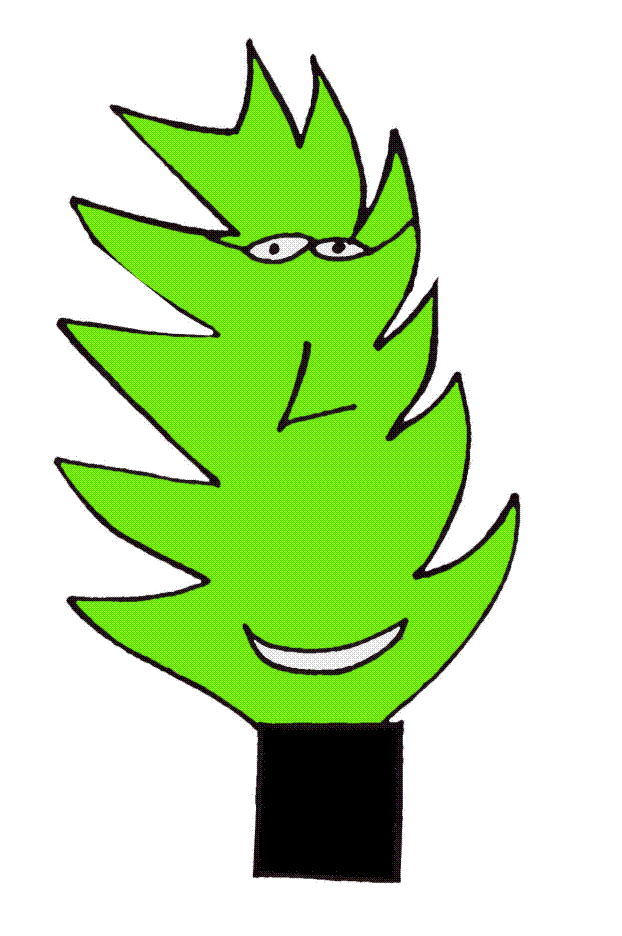 ZAGREB, D. ZBILJSKOG 7Tel: 01/ 6331-521Fax: 01/ 6331-530		ured@os-borovje-zg.skole.hr KLASA: 007-04/24-01/06URBROJ: 251-435-24-06-1Zagreb, 28.5.2024.god.P O Z I Vna 35. sjednicu Školskog odbora Osnovne škole Borovje,koja će se održati u ponedjeljak, 3.lipnja 2024. god. s početkom u 17:00 sati, Za sjednicu je predviđen dnevni red kako slijedi:Verificiranje zapisnika s prethodne 34. sjednice Školskog odbora,Odluka kojom se povlači prijedlog odluke o izmjena i dopuna Statuta Osnovne škole Borovje donesena na 28. sjednici Školskog odbora, održanoj 27.11.2023.god.,Prijedlog odluke o izmjena i dopuna Statuta Osnovne škole Borovje,Rebalans financijskog plana za 2024. god. Zakup školskog prostora, zamolbe,Razno. Molimo Vas da se sjednici odazovete.Sjednica se održava u uredu ravnateljice (soba br. 2).			      S poštovanjem,                                    Predsjednica Školskog odbora:	                                                          ____________________________Silvana Forjan, prof.Temeljem članka 12. Zakona o pravu na pristup informacijama (Narodne novine br. 25/13., 85/15.,69/22.) sjednici mogu prisustvovati dvije osobe u svojstvu predstavnika javnosti. Odabir će se izvršiti prema redoslijedu datuma pristiglih prijava. Najave službeniku za informiranje na mail adresu: ured@os-borovje-zg.skole.hr najkasnije 48 sati prije održavanja sjednice.